SINDH POLICE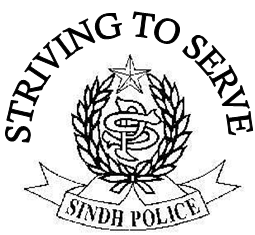 GRAND AUCTIONCONDEMNED POLICE VEHICLES/MOTORCYCLES CONDEMNED TYRES/TUBES, BATTERIES AND OTHER SCRAP ETC. AT KHAIRPUR & KARACHI. Schedule.Terms and Conditions.AIGP/M.T.For Inspector General of Police,Sindh, Karachi.Auction of large numbers of Condemned Police Vehicles such as Mazda Trucks/Buses, Toyota Land Cruiser Jeeps/Hilux Pickups, Suzuki Jeeps, Suzuki/Daihatsu Pickups, Toyota/Suzuki Cars, Honda/Suzuki Motorcycles, Condemned Scrap Vehicles, Engines, Tyres/Tubes, Batteries and M.T. Parts Scrap etc. will be held on dates and places mentioned below at 09:30 hours daily.#.PlaceDate1.M.T Sindh Workshop, Police Line Khairpur02nd to 04TH April-2012.2.M.T Sindh Workshop, Police Headquarters, Garden, Karachi09TH to 14TH April 2012.All the bids will be subject to confirmation by the Auction Committee, Supervising the Auction. The vehicles will be sold on “AS IS WHERE IS” basis. 25% of the bid will be paid (in cash) as advance on the fall of hammer and balance 75% will also be paid within 10 days of acceptance of bid in shape of Pay Order in favour of Inspector General of Police, Sindh, Karachi.5% Income Tax will also be paid by successful bidder on total amount of lot/lots in State Bank of Pakistan or National Bank of Pakistan and submitted the copy of challan with the balance payment of auction lot. If any tax/taxes etc. levied by the Government on auctioned vehicles will be charged as per rules.The Auction Committee has full right to reject any bid or all bids or to withdraw any lot from the auction without assigning any reason. Further terms and conditions will be announced at site, before the auction by the auctioneer.All government taxes payable towards the vehicles auctioned shall be borne by the purchaser. In case, any extra tax or duty is imposed by law, the same shall also be paid by the purchaser. Auction will be conducted by the Best Auction Mart, Government Auctioneers, Room #. 1, 2nd Floor, Al-Syed Arcade, Rashid Minhas Road, Gulshan-e-Iqbal, Karachi, Telephone #. 021-38295119 & Cell #. 0321-3793455. Further details may be had from them.